Leeds Teaching Hospitals NHS Trust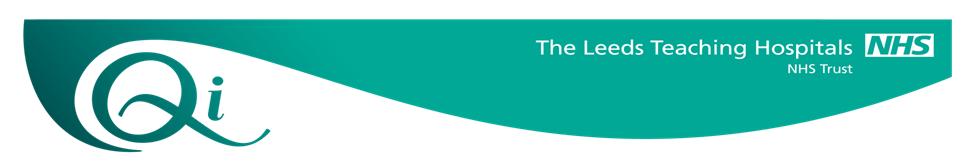 Clinical Leadership FellowJob DescriptionBackgroundIn 2015, the House of Commons Public Accounts Committee estimated a gap of at least 50,000 NHS staff [1]. The Care Quality Commission  stated that staff shortages represent a risk to patient safety, and the Health Foundation, King’s Fund and Nuffield Trust jointly published a document in March 2019 which opens with the statement ‘Staffing is the make or break issue for the NHS in England’ [2,3]. In the context of increasing media attention on medical workforce, in January 2019 the UK Government published the NHS Long Term Plan which recognised that ‘over the past decade, workforce growth had not kept up with need’. The plan has many laudable aims around improving the working lives of staff and increasing numbers of medical students, nurses, midwives and GPs, but little mention of addressing the shortages of hospital specialists. Later in June 2019, NHSE published the Interim NHS Peoples Plan which described the need to increase numbers of GPs and psychiatrists, but again, other hospital specialties weren’t mentioned. The demands of the COVID pandemic required massive change in working practices with senior medical staff returning to resident work, staff being sought to cover Nightingale Hospitals and to look after NHS patients in private hospitals. Some staff fell ill with the infection, some sadly died and many were forced to shield. To make up numbers, retired staff were asked to return to clinical practice. The shortage of staff has never felt more palpable and the need to understand workforce issues has never been more important. Leeds Teaching Hospitals NHS Trust is a large organisation with a constant requirement for workforce recruitment as new services develop and seniors retire. Many of our doctors for example will be supplied by Leeds Medical School. However, there is no connection between LTHT workforce shortages and Leeds University medical student career choices. Aim of the projectThe aim of this project is to understand which departments in LTHT are likely to have significant workforce pressures over the next 10 years and to understand whether Leeds University graduates career choices will align with those shortage areas.House of Commons Committee of Public Accounts. Managing the supply of NHS Clinical Staff in England. 40th report of session 2015- 16 https://publications.parliament.uk/pa/cm201516/cmselect/cmpubacc/731/731.pdfCare Quality Commission. The State of Care in NHS Acute Hospitals 2014-2016 https://www.cqc.org.uk/sites/default/files/20170302b_stateofhospitals_web.pdfClosing the gap  - Key areas for action on the health and care workforce. The Health Foundation, The King’s Fund & Nuffield Trust  March 2019 https://www.nuffieldtrust.org.uk/files/2019-03/1553101044_heaj6918-workforce-briefing-190320-web.pdfThe NHS Long Term Plan 2019 (https://www.longtermplan.nhs.uk)Project planPhase 1 - LTHT workforce modellingThe first phase of this project is to perform workforce modelling in LTHT. This can be done in a variety of ways but all are subject to unknown variables and there is a wide degree of error. A basic understanding can be achieved by looking at the current headcount in departments, grouping senior staff into age bands to predict likely retirement patterns over the next 10 years. Future growth can be estimated by looking at departmental size changes over the previous 20 years. These data give an understanding of scale of recruitment required over the next 10 years. Phase 2 - Career choices of Leeds University graduatesIn order to understand the local pipeline supply of healthcare professions (for example medical students, nursing students or students from the allied healthcare professions), the second phase of the project is to explore career choices of Leeds University students. This will be done with a brief survey of intended choice of career and whether they plan to stay in Leeds.Phase 3 - AnalysisThe final phase of the project is to compare predicted workforce gaps with student career choices, and see whether students career choices align with LTHT’s projected needs.Post Duties and Description	The CLF will be expected to:Work with the Medical Director for Workforce Development and the Associate Medical Director for Workforce to plan a survey for Lead Clinicians to understand numbers and ages of consultants in departments at LTHT.Perform a workforce modelling exercise to understand future workforce shortages.Design a survey exploring students career and location choices.Analyse data to understand potential local workforce shortages.Meet weekly with either the MD or AMD to discuss progress.Provide regular updates on the progress of projects undertaken.Collaborate with other frontline and senior level staff, who are delivering improvement projects in the TrustDemonstrate improved outcomes for patients as a result of the work undertakenWork as part of the Trust corporate medical directorate and help to deliver its aimsOrganise and participate fully in peer learning within LTHT, with local and regional CLFs and with Improvement Academy FellowsBackground to LTHT Fellows:LTHT has a strong reputation for delivering outstanding leadership having hosted over 30 Fellows. Previous achievements as a team have included the development of a junior doctor body/forum, and Fellows taking key roles in the West Yorkshire Association of Acute Trusts COVID-19 response. Leadership Fellows recently worked on nationally recognised patient safety projects and, through the Patient Partners initiative, have enabled patient involvement in all aspects of their care. LTHT Leadership Fellow alumni have developed their careers and progressed into senior roles, such as Chief Registrar, Clinical Service Management and project leads. LTHT fellows continue to contribute to patient safety work which has won National awards for reducing morbidity and mortality. As a group in a large organisation, the fellows are supported to lead together, grow as leaders, and become critical friends to each other from across professional boundaries.Quote from previous LTHT Leadership Fellow: “Being a leadership fellow at Leeds Teaching Hospitals was an absolute privilege. They really invest in you, teaching you the skills needed to become a future leader. The executive team's open-door policy meant I was able to observe different leadership styles and see how change is created in England's largest sole provider of NHS England commissioned care. I learned to lead with a variety of health professionals, created critical friends and was given the opportunity to develop skills in leadership, quality improvement and develop interests of my own. I couldn't recommend a better organisation to learn leadership and teamwork in action.”General Duties and Description:In addition to the above description, Leadership Fellows in LTHT have a degree of flexibility in working on projects aligned with their personal interests and skills.Work in a well-supported team of Leadership Fellows and benefit from peer learning opportunities to develop individual and group leadership skills to a high levelAs a team you will plan and host the Junior Doctor Awards, a celebration of the excellence within our junior doctors and support corporate events such as World Patient safety day.As a member of the Corporate Medical Directorate opportunities include working with senior clinical and non-clinical leaders, to understand how the managerial structure in a large Teaching Hospital Trust and benefit from the peer-support of past and present Leadership Fellows, the Chief Registrar and the Junior Doctor Body.Meet weekly with a named Educational Supervisor, and monthly with a named Leadership Supervisor to set and review progress towards personal goals. Produce a report of the year’s activities, outcomes and development.  This may include reflections on responses in assessment tools, such as 360 feedback, and insights into personal development, gained from mentoring, supervision and coaching. Optional participation in the Lean for Leaders programme.Organise and participate fully in peer learning within LTHT, with local and regional Leadership Fellows and with Improvement Academy FellowsFormally relate activity to the NHS Leadership Academy Healthcare Leadership Model and the published standards of the Faculty of Medical Leadership and Management (FMLM)Complete the Future Leaders Programme curriculum.The Fellow will also be expected to undertake a fully funded academic component, such as a Postgraduate Certificate with a leadership or medical education component.The Leeds Way valuesThe post holder will work with colleagues to ensure the delivery of high-quality patient care by exemplifying and helping to embed the Leeds Way values throughout the Trust.Our values are part of what make us different from other trusts, so we see this as a strength, as well as a responsibility. They have been developed by our staff and set out what they see as important to how we work.  Our five values are:Patient-centredCollaborativeFairAccountableEmpoweredAll our actions and endeavours will be guided and evaluated through these values.CONDITIONS OF SERVICEThis post is covered by the Hospital Medical and Dental Staff (England and Wales) Terms and Conditions of Service or Agenda for Change. The post holder is required to be fully registered with the appropriate professional body.Standards of Conduct and BehaviourYou are required to work to the standards set out by the appropriate professional body.Your general conduct at work should comply with the standards set out in the Trust’s document on Appraisal, in particular the section on Core Behaviours.Leave ArrangementsAll leave should be applied for in accordance with the Trust’s Leave Policy, normally giving six weeks’ notice of any leave, other than in exceptional circumstances.TrainingDuring the course of your employment, you agree to undergo whatever training the Trust deems necessary.  This may include, but is not limited to, induction training, professional development and safe working practices.  Funding of such training will be in accordance with the Trust’s Staff Development Policy.Health & SafetyThe Trust has a responsibility to provide a safe working environment for all staff.  As an employee/supervisor/manager you are responsible for your own safety and that of others.  This will require you to comply with the Trust arrangements for Health & Safety and Risk Management.  As a supervisor/manager, you will be responsible for ensuring your teamwork in a safe manner and are competent to do so.Equality & DiversityThe post holder must comply with all policies and procedures designed to ensure equality of employment and that services are delivered in ways that meet the individual needs of patients and their families.  No person whether they are staff, patient or visitor should receive less favourable treatment because of their gender, ethnic origin, age, disability, sexual orientation, religion etc.The Trust's Equality and Diversity Policy ensures that barriers to employment for disadvantaged groups are identified and removed, and that no person is treated less favourably on the grounds of their race, ethnic group, religion, impairment, age, gender, sexual orientation or mental health status. Reasonable adjustments will be made for disabled applicants and post holders where required.Smoking PolicyThe Leeds Teaching Hospitals NHS Trust recognises the serious hazards to health caused by smoking and has adopted a strict no smoking policy.  Under the terms of our No Smoking Policy, staff, visitors and patients will not be permitted to smoke at any time or in any part of Trust property, whether inside or outside the hospital buildings.  Rehabilitation of Offenders Act & DBS DisclosureThis position involves access to patients during the normal course of duties and is therefore subject to the Rehabilitation of Offenders Act (Exceptions Order) 1975.  As such you must reveal any information which you may have concerning convictions which would otherwise be considered as ‘spent’.  An offer of appointment to this post would be subject to the express condition that the Leeds Teaching Hospitals Trust receives a satisfactory Disclosure and Barring Service (DBS, formerly CRB) Disclosure which will check the existence and the content of any criminal record received.  The Trust has the right to withdraw an offer or employment if not satisfied of a candidate's suitability for this position by reason of criminal record or antecedents, especially in cases where no declaration of criminal proceedings has been made on a candidate’s application form or DBS Form.  The Trust reserves the right to determine this issue at its sole discretion.  If you are successful in being short listed for this position you will be asked to complete a criminal disclosure form to be handed to a representative at interview.  Furthermore, if appointed to this post you will be asked to complete a 'DBS Disclosure Application Form' which will be submitted to the DBS.Leeds Teaching Hospitals NHS Trust has a Policy Statement on the Recruitment of Ex-offenders which is available on request.Infection ControlThe post holder must comply at all times with the Leeds Teaching Hospitals NHS Trust Infection Control policies, in particular by practicing Universal Infection Control Precautions. Hand hygiene must be performed before and after contact with patients and their environment.Patient and Public InvolvementThe Trust has a statutory duty to involve patients and public in evaluating and planning services.  All staff have a responsibility to listen to the views of patients and to contribute to service improvements based on patient feedback.Respect for Patient ConfidentialityThe post holder should respect patient confidentiality at all times and not divulge patient information unless sanctioned by the requirements of the role.LEEDS TEACHING HOSPITALS NHS TRUST PERSON SPECIFICATIONJob Title:Leadership Fellow in Future Workforce DevelopmentDepartment:Trust Corporate Medical CSUResponsible to:Dr Hamish McLure, Medical Director (Professional Standards and Workforce Development) and Dr Ali CracknellAccountable to:Dr Phil Wood, Chief Medical OfficerDuration:1 year out of programme opportunity/1 year secondment; There is no clinical component to this roleBase:St James’s Hospital.Length of post:1 yearContracted hours:37.5 - 40 hours per week, but this post could be offered on a less-than-fulltime basis or job share.Entry Criteria – Specialty Trainees, and Specialty and Associate Specialist (SAS) DoctorsEntry Criteria – Specialty Trainees, and Specialty and Associate Specialist (SAS) DoctorsEssential Criteria (at post start date)When evaluatedMedical Specialty Trainee: ST3+ or GPST2+Dental Specialty Trainee: StRPublic Health Registrars: ST3+Specialty and Associate Specialist (SAS) DoctorsFull GMC, GDC or UKPHR registration as applicable and current licenceHave a satisfactory ARCP outcome Have Head of School approval for a year Out of ProgrammeMust not have existing experience in a senior / significant leadership roleApplication Form / By the post start dateEntry Criteria – Other healthcare professionals*Entry Criteria – Other healthcare professionals*Essential CriteriaWhen evaluatedAfC Band 6 (or higher) NHS Healthcare Professional including: Nurses, Pharmacists, Biomedical Scientists / Healthcare Scientists, and Allied Health Professionals.Full registration and good standing with appropriate professional bodyHave agreement from their current employer to undertake a secondmentMust not have experience in a senior / significant leadership roleApplication Form / By the post start dateSelection CriteriaSelection CriteriaSelection CriteriaEssential CriteriaDesirable CriteriaWhen evaluatedKnowledge and achievementsKnowledge and achievementsKnowledge and achievementsKnowledge of audit tools and research methodologies.Demonstration of leadership development within your area.Evidence of leadership self-awareness.Knowledge of leadership competencies.Understanding leadership and local NHS structure.Application form / InterviewSkills and abilitiesSkills and abilitiesSkills and abilitiesAll applicants to have demonstrable skills in written and spoken English adequate to enable effective communication with patients and colleagues. Excellent communication skills, able to establish and maintain credibility with colleagues and persuade and influence where necessary.Good organisational skills, able to demonstrate flexibility, maintain a strategic perspective, analyse complex issues and identify potential solutions.Application form / InterviewResearchResearchResearchEvidence of active participation in audit, research or QI project. Involvement in an audit, research or improvement project delivery with visible resultsPeer reviewed presentations and publicationsApplication form / InterviewTeachingTeachingTeachingExperience of teaching in the workplace and or training environment.Successful completion of educational programmes in quality, safety, simulation or leadershipApplication form / InterviewPersonal AttributesPersonal AttributesPersonal AttributesExhibits the positive values in their behaviour; of being patient centred, fair, collaborative, accountable and empowering people (which are aligned to the Leeds Way).Cultural awareness with sound understanding of and positive approach to diversity.Professional Integrity.Demonstrates probity (displays honesty, integrity, aware of ethical dilemmas, respects confidentiality).Capacity to take responsibility for own actions.Demonstration of commitment to leadership as part of a future career.Application form / Interview / References